Данное оценивание проводится на начальном  этапе  акции. Ребятам предлагается  оценочный лист,  дети   должны выбрать  и отметить в «окошке»  предпочтение, какому новогоднему дереву они отдают.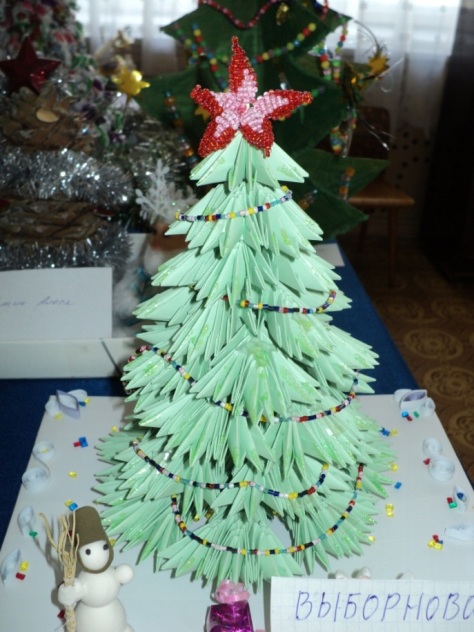 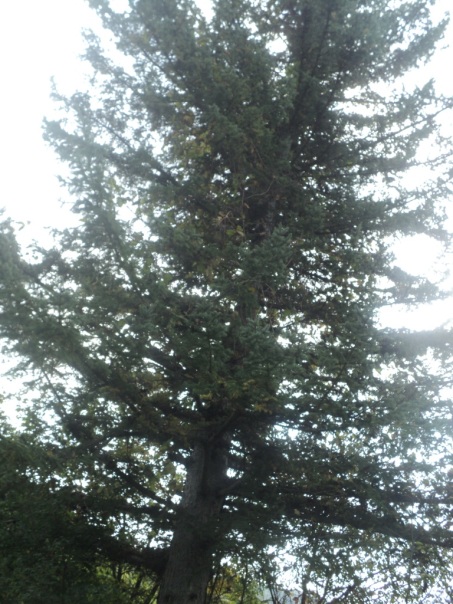 